Overarching Principles for Working with Children & Families on Early Learning Concepts____________________________________________________1. Attending to a child’s cues is ALWAYS important. Build choice into the activity2. Children progress through developmental milestones at their OWN rate.3. We are helping parents to understand that learning before school can affect their life SIGNIFICANTLY later on in kindergarten and life. 4. Always start an activity with something EASY to encourage and support confidence and interest in the activity. 5. Reinforce repeating activities will help the child learn.	Brainstorm with parents on how to do activities performed in the house on a regular basis. 6. ALWAYS provide positive feedback and guidance.	Make it a point to tell a parent or child when they demonstrate positive behavior. 7. Aspects of other lessons can integrate into others. Don’t be afraid to tell a child how to hold a crayon when they are writing their name or coloring. 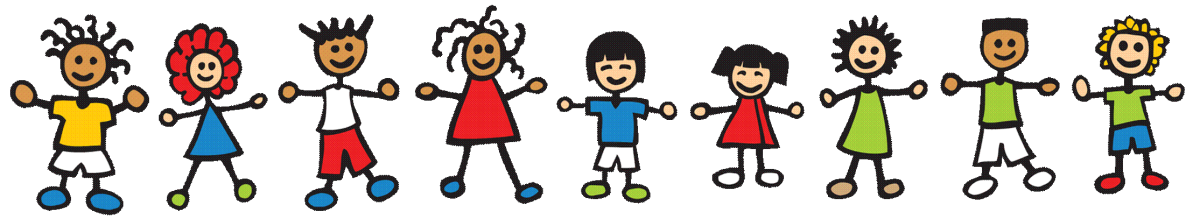 